Стр.1	Введение		31.1	Круг ведения КГРЭ	31.2	Бюро Консультативной группы по развитию электросвязи	32	Собрания КГРЭ	32.1	Девятнадцатое собрание КГРЭ	32.2	Двадцатое собрание КГРЭ	62.3	Двадцать первое собрание КГРЭ	92.4	Двадцать второе собрание КГРЭ	133	Собрания рабочих групп КГРЭ, работающих по переписке	193.1	Работающая по переписке Группа КГРЭ по правилам процедуры МСЭ-D (Резолюция 1 ВКРЭ)	203.2	Работающая по переписке Группа КГРЭ по Стратегическому плану, Оперативному плану и Декларации	203.3	Работающая по переписке Группа по упорядочению Резолюций ВКРЭ	214	Вопросы, порученные КГРЭ Резолюцией 24 (Пересм. Дубай, 2014 г.) ВКРЭ	224.1	Базовая информация	224.2	Поддержание современных, эффективных и гибких руководящих принципов работы	234.3	Оценка методов работы и функционирования исследовательских комиссий МСЭ-D и утверждение изменений, направленных на повышение эффективности и более полное выполнение программ	244.4	Консультирование Директора БРЭ по соответствующим финансовым и другим вопросам	245	Сотрудничество и совместная работа	251	ВведениеВ настоящем отчете содержится краткое изложение работы, проделанной Консультативной группой по развитию электросвязи (КГРЭ) за период 2014–2017 годов.1.1	Круг ведения КГРЭКруг ведения КГРЭ представлен по адресу‎: www.itu.int/ITU-D/tdag/.1.2	Бюро Консультативной группы по развитию электросвязи Во исполнение Резолюции 61 (Пересм. Дубай, 2014 г.) ВКРЭ-14 утвердила состав Бюро КГРЭ и назначила следующих Председателя и заместителей Председателя КГРЭ:2	Собрания КГРЭВ течение периода, охватываемого настоящим отчетом, КГРЭ провела три собрания под председательством профессора Владимира Минкина (Российская Федерация). Полное ‎изложение выводов этих трех собраний представлено по адресу‎: www.itu.int/ITU-D/tdag/.2.1	Девятнадцатое собрание КГРЭa)	Девятнадцатое собрание Консультативной группы по развитию электросвязи (КГРЭ) проходило в штаб-квартире МСЭ в Женеве с 29 сентября по 1 октября 2014 года под председательством профессора д-ра Владимира Минкина.Полный отчет об этом собрании на шести официальных языках МСЭ представлен по адресу: https://www.itu.int/md/D14-TDAG19-C-0026/en.b)	УчастникиНа следующей диаграмме представлена информация об участниках в разбивке по категориям:На следующей диаграмме представлена разбивка участников по регионам:c)	ДокументыНа следующей диаграмме представлено количество документов в разбивке по категориям документов:d)	Итоги девятнадцатого собрания КГРЭВ следующей таблице представлено резюме результатов 19-го собрания КГРЭ по темам:2.2	Двадцатое собрание КГРЭa)	Двадцатое собрание Консультативной группы по развитию электросвязи (КГРЭ) прошло в штаб-квартире МСЭ в Женеве 28–30 апреля 2015 года под председательством профессора д-ра Владимира Минкина.На своем 19-м собрании (29 сентября – 1 октября 2014 г.) КГРЭ учредила работающую по переписке группу по Стратегическому плану, Оперативному плану и Декларации, работающую по переписке группу по Резолюции 1 (Пересм. Дубай, 2014 г.) ВКРЭ "Правила процедуры Сектора развития электросвязи МСЭ", а также Межсекторальную группу по вопросам, представляющим взаимный интерес. Эти работающие по переписке группы и Межсекторальная группа провели свои первые очные собрания в Женеве 27 апреля 2015 года и представили КГРЭ промежуточные отчеты о ходе работы.Полный отчет об этом собрании на шести официальных языках МСЭ представлен по адресу: https://www.itu.int/md/D14-TDAG20-C-0032/en.b)	УчастникиНа следующей диаграмме представлена информация об участниках в разбивке по категориям:На следующей диаграмме представлена информация об участниках в разбивке по регионам:c)	ДокументыНа следующей диаграмме представлено количество документов в разбивке по категориям документов:d)	Итоги двадцатого собрания КГРЭ В следующей таблице представлено резюме результатов 20-го собрания КГРЭ по темам:2.3	Двадцать первое собрание КГРЭa)	Двадцать первое собрание Консультативной группы по развитию электросвязи (КГРЭ) проходило в штаб-квартире МСЭ, Женева, с 16 по 18 марта 2016 года под председательством профессора д-ра Владимира Минкина. Работающая по переписке Группа по Стратегическому плану, Оперативному плану и Декларации, работающая по переписке Группа по Резолюции 1 (Пересм. Дубай, 2014 г.) ВКРЭ "Правила процедуры Сектора развития электросвязи МСЭ", а также Межсекторальная группа по вопросам, представляющим взаимный интерес, провели собрание в Женеве 15 марта 2016 года и представили КГРЭ свои отчеты о ходе работы.Полный отчет об этом собрании на шести официальных языках МСЭ представлен по адресу: https://www.itu.int/md/D14-TDAG21-C-0043/en.b)	УчастникиНа следующей диаграмме представлена информация об участниках в разбивке по категориям:На следующей диаграмме представлена информация об участниках в разбивке по регионам:c)	ДокументыНа следующей диаграмме представлено количество документов в разбивке по категориям документов:d)	Итоги двадцать первого собрания КГРЭВ следующей таблице представлено резюме результатов 21-го собрания КГРЭ по темам:2.4	Двадцать второе собрание КГРЭa)	Двадцать второе собрание Консультативной группы по развитию электросвязи (КГРЭ) проходило в штаб-квартире МСЭ, Женева, с 9 по 12 мая 2017 года под председательством профессора д-ра Владимира Минкина. Работающая по переписке Группа по Стратегическому плану, Оперативному плану и Декларации, работающая по переписке Группа по Резолюции 1 (Пересм. Дубай, 2014 г.) ВКРЭ "Правила процедуры Сектора развития электросвязи МСЭ", работающая по переписке группа по упорядочению Резолюций ВКРЭ, а также Межсекторальная координационная группа по вопросам, представляющим взаимный интерес, провели собрания в Женеве 9 и 10 мая 2017 года и представили КГРЭ свои отчеты о ходе работы.Полный отчет об этом собрании на шести официальных языках МСЭ представлен по адресу: https://www.itu.int/md/D14-TDAG22-C-0073/en.b)	УчастникиНа следующей диаграмме представлена информация об участниках в разбивке по категориям:На следующей диаграмме представлена информация об участниках в разбивке по регионам:c)	ДокументыНа следующей диаграмме представлено количество документов в разбивке по категориям документов:d)	Итоги двадцать второго собрания КГРЭ3	Собрания рабочих групп КГРЭ, работающих по перепискеВ период 2014−2017 годов КГРЭ учредила три группы, работающие по переписке:−	Работающая по переписке Группа КГРЭ по Правилам процедуры МСЭ-D (Резолюция 1 ВКРЭ); −	Работающая по переписке Группа КГРЭ по Стратегическому плану, Оперативному плану и Декларации;−	Работающая по переписке Группа по упорядочению Резолюций ВКРЭКГРЭ рассмотрела также работу и результаты деятельности Межсекторальной координационной группы по вопросам, представляющим взаимный интерес.Группы работали с использованием электронных средств и путем проведения очных собраний. 3.1	Работающая по переписке Группа КГРЭ по правилам процедуры МСЭ-D (Резолюция 1 ВКРЭ)Работающая по переписке Группа КГРЭ по правилам процедуры МСЭ-D (ГП-Рез.1) провела три собрания, 27 апреля 2015 года, 15 марта 2016 года и 10 мая 2017 года. Круг ведения Группы включает следующее:Опираясь на результаты масштабной работы, проведенной в ходе ВКРЭ-14:−	проанализировать существующий текст Резолюции 1 (Пересм. Дубай, 2014 г.), чтобы дать практическое толкование методов работы и подготовить предложения для дальнейшего совершенствования текста Резолюции между двумя ВКРЭ посредством Консультативной группы по развитию электросвязи (КГРЭ); −	изучить вопросы, рассматриваемые в Резолюции 1, и рекомендовать области, требующие совершенствования посредством представления хода своей работы на ежегодных собраниях КГРЭ в 2015 и 2016 годах;−	изучить, в частности, вопросы, оставшиеся нерешенными на ВКРЭ-14, напр.,•	продолжить оценку методов работы; •	редакционные согласования; процесс и использование информационных документов;•	процесс утверждения результатов работы исследовательских комиссий; •	обязанности содокладчиков и заместителей докладчиков; и •	соответствующие результаты Полномочной конференции 2014 года, в случае необходимости;−	учитывать полезную информацию и соответствующую практику других Секторов там, где это уместно.ГП-Рез.1 провела собрание с целью согласования внесения необходимых изменений в текст Резолюции 1 и определения пунктов, требующих дальнейшей работы. Некоторые дополнительные изменения были внесены по переписке. Документ также был представлен как вклад на всех шести Региональных подготовительных собраниях (РПС).(выводы КГРЭ-17 см. в разделе 2.4d 10g)3.2	Работающая по переписке Группа КГРЭ по Стратегическому плану, Оперативному плану и ДекларацииРаботающая по переписке Группа КГРЭ по Стратегическому плану, Оперативному плану и Декларации (ГП-СПОПД) провела три собрания, 27 апреля 2015 года, 15 марта 2016 года и 9 мая 2017 года. Круг ведения Группы включает следующее:−	проанализировать Стратегический план, утвержденный на Полномочной конференции 2014 года, и подготовить предложения по проекту нового вклада МСЭ-D для Стратегического плана МСЭ на следующий период (2020−2023 гг.);−	проанализировать Дубайский план действий и его связи с Оперативным планом;−	проанализировать скользящий четырехгодичный Оперативный план, определить области, требующие усовершенствования, и разработать рекомендации для проекта Оперативного плана до того, как он будет рассмотрен Советом;−	предложить элементы для будущего проекта Декларации.ГП-СПОПД подготовила проекты вариантов предварительного проекта вклада МСЭ-D в Стратегический план МСЭ на 2020−2023 годы, предварительного проекта Плана действий МСЭ-D на 2018−2021 годы и предварительного проекта Декларации ВКРЭ-17. Эти документы были рассмотрены ГП-СПОПД во время ее собраний в апреле 2015 года и в марте 2016 года и затем представлены КГРЭ-16.После онлайновых консультаций с членами МСЭ-D эти три документа были представлены всем шести Региональным подготовительным собраниям (РПС) на рассмотрение. Результаты РПС были объединены на Координационном собрании РПС 8 мая 2017 года. Кроме того, результаты РПС и вклады для КГРЭ-17 были объединены на собрании ГП-СПОПД, проведенном 9 мая 2017 года. (выводы КГРЭ-17 см. в разделах 2.4d 10d, 10e, 10f)3.3	Работающая по переписке Группа по упорядочению Резолюций ВКРЭРаботающая по переписке Группа по упорядочению Резолюций ВКРЭ (ГП-УР) провела пять собраний, 17 марта 2016 года, 28 сентября 2016 года, 25 января 2017 года, 3 апреля 2017 года и 10 мая 2017 года. Круг ведения Группы включает следующее:−	проанализировать существующие Резолюции и Рекомендации Всемирной конференции по развитию электросвязи (ВКРЭ) с целью упорядочения их, принимая во внимание Резолюции Полномочной конференции и других Секторов, в зависимости от случая;−	учитывать должным образом итоги работы региональных подготовительных собраний для Всемирной конференции по развитию электросвязи (ВКРЭ-17) в том, что касается Резолюций и Рекомендаций; −	представить отчет собранию КГРЭ 2017 года.ГП-УР приняла решение по следующим руководящим принципам для работы по упорядочению Резолюций:−	целостность и согласованность;−	частичное совпадение и дублирование;−	необходимость;−	ориентация на конкретные действия и подотчетность.ГП-УР установила также руководящие указания для составления новых Резолюций ВКРЭ.ГП-УР получила в общей сложности 12 предложений по упорядочению Резолюций ВКРЭ благодаря РПС, проведенным в регионах СНГ, Африки, арабских государств, Северной и Южной Америки и в Азиатско-Тихоокеанском регионе. ГП-УР подготовила сводный текст следующих согласованных на региональном уровне предложений по упорядочению Резолюций:1)	Объединение Резолюций 1 и 31;2)	Объединение Резолюций 17 и 32; 3)	Объединение Резолюций 37 и 50;4)	Аннулирование Резолюции 31;5)	Аннулирование Резолюции 32;6)	Аннулирование Резолюции 50.Отдельными Государствами-Членами также были внесены предложения либо для РПС, либо для специальных собраний, касающиеся:1)	Объединения Резолюций 46 и 68;2)	Объединения Резолюций 50 и 54;3)	Аннулирования Резолюции 68;4)	Аннулирования Резолюции 54;5)	Аннулирования Резолюции 33;6)	Аннулирования Резолюции 67.(выводы КГРЭ-17 см. в разделе 2.4d 10h)4	Вопросы, порученные КГРЭ Резолюцией 24 (Пересм. Дубай, 2014 г.) ВКРЭ4.1	Базовая информацияВ соответствии с п. 215JA Статьи 17 Конвенции Международного союза электросвязи Консультативная группа по развитию электросвязи (КГРЭ) представит отчет для Всемирной конференции по развитию электросвязи 2017 года (ВКРЭ-17) по конкретным вопросам, порученным ей ВКРЭ-10, в соответствии с п. 213А Статьи 16 Конвенции.ВКРЭ-14 внесла изменения в Резолюцию 24 (Пересм. Дубай, 2014 г.) в которой КГРЭ поручено рассмотрение следующих конкретных вопросов в период между двумя последующими ВКРЭ, выполняя свои обязанности, используя отчеты Директора Бюро развития электросвязи (БРЭ) и председателей исследовательских комиссий, в соответствующих случаях:i)	продолжать поддерживать эффективные и гибкие руководящие принципы работы и обновлять их, по мере необходимости, в том числе предоставлять возможности для обмена опытом между регионами по реализации региональных действий, инициатив и проектов;ii)	рассматривать на постоянной основе соотношение между задачами МСЭ-D, изложенными в Стратегическом плане Союза, и бюджетными ассигнованиями, имеющимися на эту деятельность, в частности на программы и региональные инициативы, с целью рекомендации мер, необходимых для обеспечения эффективного и действенного предоставления основных продуктов и услуг (намеченных результатов деятельности) Сектора;iii)	рассматривать на постоянной основе и в соответствии с п. 223А Конвенции осуществление скользящего четырехгодичного оперативного плана МСЭ-D и предоставлять БРЭ руководящие указания по разработке проекта оперативного плана МСЭ-D для утверждения следующей сессией Совета МСЭ;iv)	оценивать и, по мере необходимости, обновлять методы работы и руководящие указания для обеспечения наиболее эффективного и гибкого осуществления основных элементов Плана действий ВКРЭ;v)	периодически оценивать методы работы и функционирование исследовательских комиссий МСЭ-D для определения вариантов максимально эффективного осуществления программ и утверждать соответствующие изменения к методам их работы по результатам оценки программы работы этих комиссий, в том числе укрепления синергии между Вопросами, программами и региональными инициативами;vi)	проводить оценку в соответствии с подпунктом v), выше, при необходимости учитывая следующие меры в отношении существующей программы работы исследовательских комиссий:•	изменение формулировки круга ведения Вопросов, для того чтобы придать им направленность и устранить дублирование;•	исключение или объединение Вопросов, при необходимости; и•	оценка критериев измерения эффективности Вопросов как в количественном, так и в качественном выражении, в том числе периодическое рассмотрение на основе Стратегического плана МСЭ-D, с целью дальнейшего изучения способов отслеживания результатов, с тем чтобы эффективнее осуществлять меры, упомянутые в подпункте v), выше;vii)	в случае необходимости, реорганизовывать исследовательские комиссии МСЭ-D, а также в результате реорганизации или создания исследовательских комиссий МСЭ-D назначать их председателей и заместителей председателей, которые будут исполнять свои обязанности до следующей ВКРЭ в соответствии с потребностями и интересами Государств-Членов в пределах согласованных бюджетных ограничений;viii)	представлять рекомендации по графикам работы исследовательских комиссий, которые учитывают приоритеты в области развития;ix)	консультировать Директора БРЭ по соответствующим финансовым и другим вопросам;x)	утверждать программу работы, составленную на основе анализа существующих и новых Вопросов, и определять первоочередность, срочность, ожидаемые финансовые последствия и сроки завершения их изучения;xi)	для того чтобы содействовать гибкости в оперативном реагировании на высокоприоритетные вопросы, в случае необходимости создавать, упразднять или сохранять другие группы, назначать их председателей и заместителей председателей, определять их круг ведения при установленной продолжительности в соответствии с пп. 209А и 209В Конвенции и, принимая во внимание ведущую роль исследовательских комиссий в проведении исследований по таким вопросам, такие другие группы не должны принимать Вопросы или Рекомендации;xii)	консультировать Директора БРЭ по разработке и реализации плана действий по электронным методам работы и дальнейшим процедурам и правилам, связанным с электронными собраниями, включая правовые аспекты, принимая во внимание потребности развивающихся стран, особенно наименее развитых стран, и имеющиеся у них средства. Ниже представлены меры, предпринятые в этом отношении КГРЭ в период между ВКРЭ-10 и ВКРЭ-14. 4.2	Поддержание современных, эффективных и гибких руководящих принципов работыЗа рассматриваемый период в работу КГРЭ были внедрены электронные методы работы, в том числе методы дистанционного участия.КГРЭ создала несколько работающих по переписке групп и координационную группу для работы с помощью электронных средств (см. раздел 3).КГРЭ с удовлетворением отметила инновационные меры, принятые БРЭ для обеспечения электронных средств работы, которые представляются для использования членами, в частности средств дистанционного участия, систему управления документами (DMS) для создания и публикации документов и проект управления отношениями с клиентами (CRM), который постепенно переходят в экспериментальную стадию.Работающая по переписке Группа КГРЭ по Правилам процедуры МСЭ-D (ГП-Рез.1) провела анализ существующего текста Резолюции 1 (Пересм. Дубай, 2014 г.), чтобы дать практическое толкование методов работы и подготовить предложения для дальнейшего рассмотрения на ВКРЭ-17 (см. раздел 3).Кроме того, была отмечена стоимость услуг письменного и устного перевода. В других Секторах единственным языком, используемым в работе оперативных групп, является английский. По этой причине некоторые участники могут быть исключены из работы оперативных групп. С другой стороны, было отмечено, что функционирующие в МСЭ-D механизмы работы групп докладчиков и исследовательских комиссий уже могут являться достаточными для обеспечения необходимой гибкости в выполнении работы.С целью содействия деятельности ГП-Рез.1 Председатель обратил внимание на некоторые шаги, которые можно принять к сведению: поскольку внесение поправок в резолюции должно осуществляться на основании письменных документов, поступила просьба относительно того, что в новой редакции Резолюции 1 можно удалить упоминание об оперативных группах, за исключением случаев, когда может быть утверждено удовлетворяющее все стороны соответствующее письменное обоснование. При каждом введении в текст новых концепций их необходимо обосновать и подтвердить. 4.3	Оценка методов работы и функционирования исследовательских комиссий МСЭ-D и утверждение изменений, направленных на повышение эффективности и более полное выполнение программВ течение исследовательского периода председатели двух исследовательских комиссий МСЭ-D систематически представляли отчеты КГРЭ о прогрессе, достигнутом их соответствующими исследовательскими комиссиями, и обо всех проблемах, с которыми они сталкивались и которые могли препятствовать завершению группами своей работы. Вопросы, которые обсуждал руководящий состав, в том числе совместное собрание руководящего состава двух исследовательских комиссий, включались в эти отчеты и доводились до сведения КГРЭ.На своем собрании в 2016 году КГРЭ предоставила положительные комментарии председателям 1-й и 2-й Исследовательских комиссий МСЭ-D в отношении текущего состояния работы, выполняемой комиссиями. КГРЭ призвала МСЭ-D, в частности председателей исследовательских комиссий МСЭ-D, осуществлять координирование работы между исследовательскими комиссиями МСЭ-D и МСЭ-T. Ряд участников, а также Председатель КГРЭ, отметили, что более активное использование личных контактов могло бы способствовать более тесной координации между этими двумя Секторами. Согласно их предложению, докладчикам по Вопросам МСЭ-D следует тщательно изучить предоставленную МСЭ-T информацию о картировании Вопросов и обнаружении любых частично совпадающих тем между двумя Секторами, чтобы обеспечить возможность направить МСЭ-T соответствующие комментарии и замечания. КГРЭ отметила важность сотрудничества между исследовательскими комиссиями из разных Секторов. КГРЭ призвала председателей исследовательских комиссий усилить сотрудничество и сформировать правильное понимание работы, выполняемой Секторами, чтобы обеспечить взаимодополняемость.КГРЭ отметила связь между Вопросами 2-й Исследовательской комиссии и Вопросами 1-й Исследовательской комиссии, а также между Вопросами исследовательских комиссий МСЭ-Т и МСЭ-R, и положительно отозвалась о мерах, инициированных путем обмена информацией и направления заявлений о взаимодействии для начала и поддержания сотрудничества. Возможность направлять МСЭ-T и МСЭ-R комментарии и замечания имеет первостепенную важность, поэтому КГРЭ призвала докладчиков исследовательских комиссий МСЭ-D подробно изучить вклад других Секторов и выработать позицию МСЭ-D, в том числе посредством заявлений о взаимодействии. 4.4	Консультирование Директора БРЭ по соответствующим финансовым и другим вопросамРассматривая вопросы выполнения Дубайского плана действий (ДПД) (Отчеты о проделанной работе), КГРЭ выразила свою поддержку и признательность в отношении ориентированного на результаты и направленного на достижение результатов подхода. КГРЭ отметила улучшения в системе контроля и отчетности о ходе выполнения стратегического и оперативного планов за счет подготовки оперативных планов, отчетов о проделанной работе и квартальных отчетов.В отношении выполнения проектов КГРЭ выразила поддержку и признательность за значительный прогресс, достигнутый в отношении контроля и отчетности по проектам МСЭ благодаря разработке веб-страниц Портфель проектов МСЭ и Проекты МСЭ в цифрах. На своих собраниях КГРЭ отмечала важную роль частного сектора в работе МСЭ-D и подчеркивала прогресс, достигнутый в плане дальнейшего содействия сотрудничеству с частным сектором. КГРЭ рекомендовала Директору продолжить обдумывать инновационные пути привлечения новых членов, а также сохранения существующих членов. КГРЭ также отметила, что ресурсы и опыт частного сектора могут в существенной степени способствовать всем видам деятельности БРЭ, и поэтому частный сектор должен иметь доступ к большему объему информации и бóльшим возможностям, связанным с такой деятельностью.КГРЭ с признательностью приняла к сведению меры, принимаемые на глобальном и региональном уровнях для стимулирования партнерских отношений, в том числе партнерств с участием государственного и частного секторов. К числу мер по определению потенциальных партнеров с целью мобилизации ресурсов для осуществления проектов и инициатив МСЭ-D относятся: создание баз данных по партнерам по финансированию и по соглашениям о партнерских отношениях, создание веб-сайтов, посвященных перспективам партнерства и спонсорства, работа Межсекторальной группы по мобилизации ресурсов, а также исследование по инновационным партнерствам и мобилизации ресурсов.В рамках электронных методов работы, применяемых на мероприятиях МСЭ-D, БРЭ сообщило о достижениях в отношении выполнения Резолюции 167 (Гвадалахара, 2010 г.) об укреплении потенциала МСЭ для проведения электронных собраний и обеспечении средств для продвижения работы Союза. В частности, говорилось о многоязычном дистанционном участии, мобильных приложениях для мероприятий МСЭ-D, представлении вкладов, синхронизации документов и списках рассылки. В отчете освещаются самые новые средства, предоставленные КГРЭ, в частности многоязычное дистанционное участие, которое применяется начиная с сессии КГРЭ 2012 года, а также мобильное приложение для мероприятий МСЭ-D, которое впервые предоставлено на собрании КГРЭ в этом году. КГРЭ также выразила свою поддержку и признательность за достижения БРЭ в отношении новых электронных средств, таких как онлайновые порталы и дистанционное участие, которые способствовали совершенствованию каналов связи не только с частным сектором, но и со всеми членами.КГРЭ отметила, что электронные методы работы являются эффективным средством экономии, снижения углеродного следа и расширения участия. КРГЭ признательна за успехи в области дистанционного участия и настоятельно рекомендует МСЭ и далее совершенствовать эту услугу, в особенности с помощью новых технологий. КРГЭ также выразила благодарность за мобильное приложение для мероприятий МСЭ-D и рекомендовала расширить его использование на другие Сектора.5	Сотрудничество и совместная работа Межсекторальная координационная группа по вопросам, представляющим взаимный интерес (МСКГ)С момента своего создания на ВКРЭ-14 МСГК провела четыре собрания: 28 сентября 2014 года, 27 апреля 2015 года, 15 марта 2016 года и 10 мая 2017 года.В марте 2016 года Группа провела собрание и утвердила круг ведения согласно поправкам консультативных групп всех трех Секторов – Консультативной группы по радиосвязи (КГР), Консультативной группы по стандартизации электросвязи (КГСЭ) и Консультативной группы по развитию электросвязи (КГРЭ). Группа назначила г-на Фабио Биджи (Италия) своим Председателем, составила перечень предлагаемых областей взаимного интереса на основании вкладов трех консультативных групп и назначила представителей в КГСЭ. Группа также высоко оценила новый электронный календарь на 2016, 2017, 2018 и 2019 годы, разработанный БРЭ с целью содействия сотрудничеству и совместной деятельности на различных собраниях и мероприятиях Секторов МСЭ.10 мая 2017 года Группа провела собрание и рассмотрела прогресс, достигнутый с момента ее собрания в марте 2016 года. Группа рассмотрела документы, включенные в повестку дня, утвердила документы "Сопоставление Вопросов 1-й и 2-й Исследовательских комиссий МСЭ-D, представляющих интерес для исследовательских комиссий МСЭ-Т" и "Сопоставление рабочих групп МСЭ-R, представляющих интерес для исследовательских комиссий МСЭ Т" (TDAG17-22/21, Прилагаемые документы 1 и 2, соответственно), а также обновила следующие перечни вопросов, представляющих взаимный интерес, включив в них предполагаемые темы по методам работы для координации на межсекторальном уровне МСЭ:1	Участие1.1	Дистанционное участие.1.2	Электронные собрания, группы, работающие по переписке в электронном режиме.1.3	Расширение участия развивающихся стран.1.4	Вопросы участия, включая задачи заместителей Председателей.1.5	Участие сторон, не являющихся членами.2	Обработка документов2.1	Электронная обработка документов.2.2	Предельный срок представления секретариатом вкладов, требующих принятия решения.2.3	Электронный доступ к документам, в том числе применение политики доступа к документам, принятой Советом.3	Регистрация3.1	Согласование процедур регистрации.3.2	Регистрация для участия в собраниях, в том числе для дистанционных участников.4	Улучшение веб-страниц МСЭ на официальных языках МСЭ с учетом передового опыта.4.1	Вопросы, касающиеся языков.5	Планирование собраний.5.1	Подготовка к конференциям и собраниям.5.2	Дальнейшее совершенствование и оптимизация семинаров/симпозиумов/семинаров-практикумов/мероприятий по созданию потенциала.5.3	Сотрудничество и совместная деятельность в отношении мероприятий.6	Упорядоченные процедуры создания межсекторальной группы докладчика (МГД).6.1	Рассмотрение заявлений о взаимодействии межсекторальных групп Докладчика.7	Определение технических вопросов, представляющих взаимный интерес. 8	Обмен информацией о соответствующей исследовательской деятельности.8.1	Улучшение взаимодействия между рабочими группами и исследовательскими комиссиями различных Секторов.9	Методы работы (Резолюция 1) трех Секторов и применение передового опыта.10	Членство в Секторе.Группа приняла к сведению направленное КГР в КГРЭ заявление о взаимодействии по вопросам сотрудничества и координации между МСЭ-R и МСЭ-D по Резолюции 9 (Пересм. Дубай, 2014 г.) ВКРЭ и предлагаемому порядку действий.______________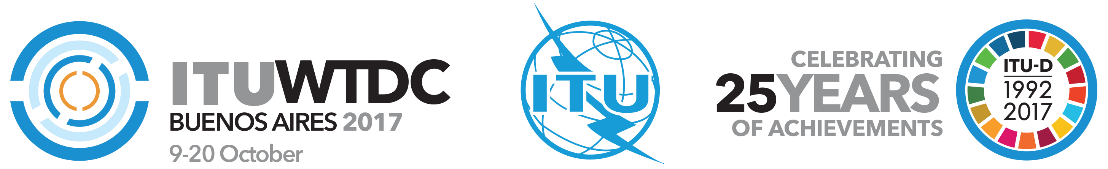 Консультативная группа по развитию электросвязи (КГРЭ)22-е собрание, Женева, 9−12 мая 2017 года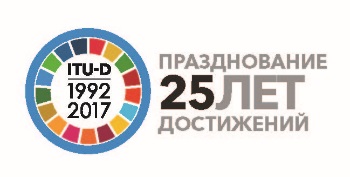 Документ TDAG17-22/15-R5 июня 2017 годаОригинал: английскийПредседатель Консультативной группы по развитию электросвязи (КГРЭ)Председатель Консультативной группы по развитию электросвязи (КГРЭ)Председатель Консультативной группы по развитию электросвязи (КГРЭ)Отчет о деятельности Консультативной группы по развитию электросвязи ‎‎(КГРЭ) ДЛЯ ВКРЭ-17Отчет о деятельности Консультативной группы по развитию электросвязи ‎‎(КГРЭ) ДЛЯ ВКРЭ-17Отчет о деятельности Консультативной группы по развитию электросвязи ‎‎(КГРЭ) ДЛЯ ВКРЭ-17РезюмеВ настоящем отчете содержится краткое изложение работы, проделанной Консультативной группой ‎по развитию электросвязи (КГРЭ) за период 2014–2017 годов.Необходимые действияКГРЭ предлагается рассмотреть настоящий отчет и представить руководящие указания, которые она сочтет необходимыми.Справочные материалыTDAG14-19/26, TDAG15-20/32, TDAG16-21/43, TDAG17-22/76Председатель/Заместители ПредседателяФамилияСтранаРегион БРЭПредседательпроф. д-р Владимир МинкинРоссийская ФедерацияСНГЗаместитель Председателяг-жа Роксана Макэлвейн ВебберСШАПредседатель ИК1Заместитель Председателяг-н Ахмад Реза ШарафатИран (Исламская Республика)Председатель ИК2Заместитель Председателяг-н Элие ДжерамбетеЧадАФРЗаместитель Председателяг-н Ахмаду ТраорэМалиАФРЗаместитель Председателяг-жа Клариса ЭстольАргентинаАМРЗаместитель Председателяг-н Хектор Эдмундо Вальдес МореноМексикаАМРЗаместитель Председателяг-н Аль-Ансари Аль-Машагбах ИорданияАРБЗаместитель Председателяг-н Мохамед Саид Али Аль-Муатен Аль-МазруэйОбъединенные Арабские ЭмиратыАРБЗаместитель Председателяг-н Кишор БабуИндияАТРЗаместитель Председателяг-н Бохён СоКорея (Республика)АТРЗаместитель Председателяг-н Руфат ТагизадеАзербайджанСНГЗаместитель Председателяг-жа Нурзат БолжобековаКыргызстанСНГЗаместитель Председателяг-н Доминик ВюргесФранцияЕВРЗаместитель Председателяг-н Фабио БиджиИталияЕВРТема Выводы/результаты собрания КГРЭВсемирная конференция по развитию электросвязи (ВКРЭ-14)Краткий отчет о результатах ВКРЭ-14 был принят к сведению.Новая сфера деятельности КГРЭ − Резолюция 24 (Пересм. Дубай, 2014 г.)КГРЭ приняла этот документ к сведению и подчеркнула, что его содержание станет полезным руководством для дальнейшей работы КГРЭ.Стратегические соображения по осуществлению Дубайского плана действийКГРЭ с благодарностью приняла к сведению документ 4 для ВКРЭ-14, в котором представлена пересмотренная Резолюция 24; КГРЭ создала работающую по переписке Группу для рассмотрения Резолюции 1; КГРЭ разработала показатели конечных результатов и ключевые показатели деятельности.Межсекторальные виды деятельностиПодчеркивалось, что задача межсекторальной группы состоит в том, чтобы обеспечить лучшее понимание работы, проводимой в двух других Секторах, с тем чтобы развивающиеся страны могли получить простой доступ к этой информации. КГРЭ решила направить своих представителей для участия в межсекторальной группе.Рассмотрение хода выполнения Оперативного плана МСЭ-DКГРЭ приняла к сведению отчет о проделанной работе за 2013 год и квартальный отчет о деятельности, за январь-июнь 2014 года, и поддержала деятельность БРЭ. В рамках повышения эффективности осуществления на национальном, региональном, межрегиональном и глобальном уровнях инициатив, одобренных регионами, КГРЭ рекомендовала приложить усилия для организации, по мере возможности, ежегодных собраний региональных форумов по вопросам развития (РФР), принимая во внимание важность таких собраний в осуществлении региональных инициатив.Вопросы, касающиеся исследовательских комиссий МСЭ-DБыла рассмотрена сфера деятельности 1-й Исследовательской комиссии и 2-й Исследовательской комиссии МСЭ-D в исследовательском периоде 2014−2018 годов. КГРЭ поблагодарила членов за исключительно большое количество вкладов, полученных для первых собраний, и отметила, что это свидетельствует об интересе к работе Сектора развития. КГРЭ поблагодарила председателей исследовательских комиссий, заместителей председателей и докладчиков за отличную работу.Вклад МСЭ-D в выполнение Плана действий ВВУИОБыла освещена роль БРЭ в процессе ВВУИО, в частности, в выполнении решений ВВУИО и работе по подготовке мероприятия высокого уровня ВВУИО+10. КГРЭ с удовлетворением приняла к сведению этот документ, отметив, в частности, ведущую роль БРЭ как содействующей организации по Направлениям деятельности C2, C5 и C6 ВВУИО, а также другим Направлениям деятельности ВВУИО, по которым МСЭ является одной из содействующих организаций, а БРЭ – ее координатором. Вклад МСЭ-D в выполнение Плана действий ВВУИОБыла освещена роль БРЭ в процессе ВВУИО, в частности, в выполнении решений ВВУИО и работе по подготовке мероприятия высокого уровня ВВУИО+10. КГРЭ с удовлетворением приняла к сведению этот документ, отметив, в частности, ведущую роль БРЭ как содействующей организации по Направлениям деятельности C2, C5 и C6 ВВУИО, а также другим Направлениям деятельности ВВУИО, по которым МСЭ является одной из содействующих организаций, а БРЭ – ее координатором.Четырехгодичный скользящий Оперативный план МСЭ-D на 2015−2018 годыПредлагается пересмотренный оперативный план, чтобы отразить следующие изменения, принятые на ВКРЭ-14 в качестве вклада МСЭ-D в Стратегический план Союза на 2016–2019 годы. КГРЭ поручила группе, работающей по переписке, рассмотреть Оперативные планы МСЭ-D и Генерального секретариата на 2016–2019 годы в части, касающейся МСЭ-D, и подготовить рекомендации для Директора до сессии Совета 2015 года.Методы работы КГРЭ и исследовательских комиссийКГРЭ отметила, что электронные методы работы являются эффективным средством экономии средств, снижения углеродного следа и расширения участия. КРГЭ также выразила признательность за мобильное приложение для мероприятий МСЭ-D и надеется, что его использование будет распространено на другие Сектора.КГРЭ предложила Директору рассмотреть возможность распространения мобильного приложения для мероприятий МСЭ-D на МСЭ в целом.Отчет Группы по инициативам в области создания потенциала (GCBI)КГРЭ поблагодарила председателя Группы по инициативам в области создания потенциала за отличную работу, проводимую этой группой. КГРЭ попросила обеспечить бо́льшую наглядность деятельности этой группы на веб-сайте БРЭ.Вопросы, касающиеся членства и партнерских отношенийКГРЭ с удовлетворением приняла к сведению отчеты и работу, проделанную БРЭ для привлечения новых Членов Сектора и расширения участия партнеров в работе МСЭ D, а также прекрасный вклад Японии "Предложение об ускорении мобилизации ресурсов для проектов".КГРЭ также рекомендовала Директору БРЭ при определении ключевых показателей деятельности учитывать результаты привлечения и вовлечения новых членов в работу Сектора.Тема Выводы/результаты собрания КГРЭИтоги ПК-14, касающиеся МСЭ-DКГРЭ приняла к сведению основные итоги 19-й Полномочной конференции, которые относятся к МСЭ-D. КГРЭ была проинформирована о том, что БРЭ уже разработало план действий для работы по всем этим итогам, включая Решения, Резолюции и Рекомендации, и для проведения по ним последующей деятельности.Рассмотрение выполнения Стратегического плана и Оперативного плана МСЭ D на 2014 год, включая Резолюции ВКРЭ-14/Резолюции ПК-14, касающиеся МСЭ-D и региональных инициативКГРЭ приняла к сведению основные итоги работы ВКРЭ-14, которые включают Дубайскую декларацию, вклад МСЭ-D в Стратегический план МСЭ на 2016−2019 годы и новую сферу деятельности исследовательских комиссий. КГРЭ также приняла к сведению Отчет о проделанной работе в 2014 году, в котором отражен статус выполнения задач и ожидаемые результаты, определенные в Стратегическом и Оперативном планах МСЭ-D. И, наконец, КГРЭ приняла к сведению документ о региональных инициативах и выразила секретариату благодарность за отчеты.Вопросы, касающиеся исследовательских комиссий МСЭ-DКГРЭ поблагодарила как председателей исследовательских комиссий, так и Докладчиков за огромную работу, а также за сотрудничество и совместную работу с другими исследовательскими комиссиями МСЭ.Вклад МСЭ-D в осуществление Плана действий ВВУИОКГРЭ приняла вклад Секретариата к сведению и предложила обновить дорожные карты, за которые отвечает МСЭ-D, с учетом итогов мероприятия высокого уровня ВВУИО+10, Встречи на высшем уровне по Целям в области устойчивого развития и совещания высокого уровня по выполнению решений ВВУИО на 70-й сессии Генеральной Ассамблеи Организации Объединенных Наций в 2015 году.Правила процедуры МСЭ-D (Резолюция 1 ВКРЭ – Методы работы), включая Группу КГРЭ, работающую по перепискеКГРЭ дала высокую оценку прогрессу, достигнутому группой на текущий момент, и рекомендовала ей продолжать разработку предложений для дальнейшего совершенствования Резолюции 1 ВКРЭ.Скользящий четырехгодичный оперативный план МСЭ-D на 2016–2019 годы, включая Группу КГРЭ, работающую по перепискеКГРЭ одобрила оперативный план и высоко оценила его качество. Группа, работающая по переписке, начала подготовку Стратегического плана МСЭ-D на 2020−2023 годы. В связи с этим КГРЭ приняла к сведению проект вклада МСЭ-D в проект Стратегического плана МСЭ на период 2020−2023 годов, представленный председателем работающей по переписке Группы КГРЭ по Стратегическому плану, Оперативному плану и Декларации на основании итогов собрания Группы, состоявшегося 27 апреля 2015 года.КГРЭ решила, что Группа, работающая по переписке, должна продолжать свою работу в обеих областях на основе проекта Стратегического плана МСЭ-D на 2020−2023 годы и проекта Декларации ВКРЭ-17. Сотрудничество с другими Секторами, в том числе отчет о ходе работы Межсекторальной группыКГРЭ подчеркнула значение IXP и предложила Аргентине принять к сведению замечания и информацию, представленные во время собрания, чтобы подготовить конкретное предложение относительно того, где следует изучать вопрос, касающийся IXP, в рамках деятельности исследовательских комиссий МСЭ-D, а также рассмотреть возможность предложения о добавлении пункта к тому или иному существующему Вопросу или создания нового Вопроса МСЭ-D, прямо связанного с IXP. Что касается сотрудничества и совместной работы МСЭ-T/БСЭ и МСЭ-D/БРЭ, то КГРЭ пришла к выводу, что первым шагом должно стать определение ряда вопросов, представляющих взаимный интерес, и Документ 8 является для этого хорошей отправной точкой. Относительно веб-страниц МСЭ-D КГРЭ рассмотрела вклад, в котором содержатся предложения по улучшению веб-сайта МСЭ-D, и основное внимание уделяется, в частности, вопросу перевода веб-страниц. Во вкладе содержатся конкретные ссылки на страницы, где имеются проблемы с переводом. КГРЭ рекомендовала Директору БРЭ рассмотреть вышеизложенные предложения. КГРЭ также отметила, что эти предложения могут оказать влияние на бюджет БРЭ, и рекомендовала Директору принимать эти предложения во внимание при выполнении Оперативного плана МСЭ-D.Отчет Группы по инициативам в области создания потенциалаКГРЭ приняла этот отчет к сведению, поблагодарила Председателя GCBI и попросила полнее освещать работу Группы на веб-сайте МСЭ-D.Отчет о других видах деятельности МСЭ-DКГРЭ подчеркнула важность проводимого в 15-й раз Глобального симпозиума для регуляторных органов (ГСР-15). КГРЭ признала работу по показателям и статистическим данным в области ИКТ чрезвычайно важной для выработки эффективной политики. КГРЭ отметила необходимость повышения уровня участников WTIS до уровня министров и представителей директивных органов. КГРЭ пришла к выводу, что вопрос о чрезвычайных ситуациях актуален для всех стран, как развивающихся, так и развитых, что придает заинтересованности в этом вопросе универсальный характер. КГРЭ рекомендовала проводить региональные форумы по вопросам развития (РФР) в первом квартале года, чтобы их результаты можно было представить собраниям КГРЭ. Наряду с этим КГРЭ поддержала проведение РФР на ежегодной основе.Членский состав, партнерские отношения и вопросы, относящиеся к инновациямКГРЭ приняла к сведению меры, принимаемые на глобальном и региональном уровнях, для стимулирования партнерских отношений, в том числе партнерств с участием государственного и частного секторов. КГРЭ также рассмотрела предлагаемые стратегии и действия, которые будут способствовать выполнению программы инноваций МСЭ-D и его Членами. Отчет о ходе работы по подготовке бюджета МСЭ-D на 2016–2017 годыКГРЭ дала высокую оценку работе секретариата по обеспечению сбалансированности бюджета и особо отметила, что были приняты меры, чтобы воздержатся от снятия средств с Резервного счета.Календарь мероприятий МСЭ-DКГРЭ выразила секретариату признательность за календарь мероприятий МСЭ-D, который представляет собой весьма полезный документ, и отметила, что после сессии Совета в этот документ будут внесены некоторые изменения.ТемаВыводы/результаты собрания КГРЭИтоги АР-15 и ВКР-15, касающиеся МСЭ-DКГРЭ приняла к сведению этот документ и предложила исследовательским комиссиям МСЭ-D учитывать результаты АР-15, ВКР-15 и ПСК19-1 в своей последующей работе.Рассмотрение выполнения Стратегического плана и Оперативного плана МСЭ-D на 2015 год, включая региональные инициативыКГРЭ дала положительные отзывы и комментарии по Отчету о работе, проделанной за 2015 год, и по региональным инициативам, поздравила БРЭ с высоким уровнем презентаций и высоко оценила эффективное сотрудничество между региональными отделениями и тремя Секторами МСЭ. КГРЭ отметила, что проект анкеты в рамках обследования уровня удовлетворенности в отношении регионального присутствия охватывает не только БРЭ, но и весь МСЭ. КГРЭ также отметила, что этот проект анкеты будет направлен Совету-16. В отношении исследований конкретных ситуаций и обмена информацией по проектам и региональным инициативам МСЭ КГРЭ отметила, что в процессе реализации проектов и региональных инициатив в МСЭ накопились богатый ценный опыт и информация, которые могли бы представлять собой важную справочную информацию для развивающихся стран. КГРЭ призвала БРЭ МСЭ улучшить их веб-сайт для обеспечения доступности такой информации.Вопросы, касающиеся исследовательских комиссий МСЭ-DКГРЭ дала положительные комментарии Председателям 1-й и 2-й Исследовательских комиссий МСЭ-D в отношении текущего состояния работы комиссий. КГРЭ призвала МСЭ-D, в частности, Председателей исследовательских комиссий МСЭ-D координировать работу между исследовательскими комиссиями МСЭ-D и МСЭ-T.КГРЭ отметила связь между Вопросами 2-й Исследовательской комиссии и Вопросами 1-й Исследовательской комиссии, а также между Вопросами исследовательских комиссий МСЭ-Т и МСЭ-R, и положительно отозвалась о мерах, инициированных путем обмена информацией и направления заявлений о взаимодействии для начала и поддержания сотрудничества.Вклад МСЭ-D в осуществление Плана действий ВВУИО, включая проводимый Генеральной Ассамблеи Организации Объединенных Наций Общий обзор и цели в области устойчивого развитияКГРЭ отметила вклад МСЭ-D в выполнение решений ВВУИО, включая виды деятельности, осуществленной БРЭ в контексте Общего обзора выполнения решений ВВУИО, проводимого Генеральной Ассамблеей Организации Объединенных Наций.КГРЭ положительно оценила важный вклад МСЭ-D в реализацию Плана действий ВВУИО.Методы работы, включая отчет о результатах деятельности работающей по переписке группы КГРЭ по правилам процедуры МСЭ-D КГРЭ поблагодарила Председателя работающей по переписке группы за проделанную ею безупречную работу. КГРЭ рекомендовала группе рассмотреть вопросы, поднятые в ходе дискуссии. В отношении использования электронных ресурсов для повышения эффективности работы исследовательских комиссий и их групп Докладчиков, КГРЭ предложила Директору БРЭ изучить возможность использования SharePoint для Сектора развития электросвязи с учетом вклада Российской Федерации и потенциальных трудностей, упомянутых выше. И, наконец, КГРЭ призвала БРЭ изучить предложения в отношении упрощения доступа к документам МСЭ-D с учетом примеров передового опыта Бюро радиосвязи (БР), настолько, насколько это возможно.Скользящий четырехгодичный Оперативный план МСЭ-D на 2017–2020 годы, включая отчет Группы КГРЭ, работающей по переписке, о ходе работы по Стратегическому плану, Оперативному плану и ДекларацииКГРЭ приняла к сведению четырехгодичный скользящий оперативный план МСЭ-D. Наряду с этим, КГРЭ высоко оценила работу, проделанную БРЭ в области мобилизации ресурсов, и предложила БРЭ продолжать эту работу, в частности содействуя установлению сотрудничества и партнерств с Членами Сектора, Ассоциированными Членами и Академическими организациями. И, наконец, КГРЭ согласилась, что дискуссия по этому вопросу на собрании группы, работающей по переписке, должна быть включена в отчет. Подготовка к ВКРЭ-17В отношении отчета о ходе работы работающей по переписке Группы КГРЭ по Стратегическому плану, Оперативному плану и Декларации, КГРЭ потребовала, чтобы все итоговые документы ГП-СПОПД (40(Rev.1), 10, 30, и 31(Rev.1)), а также краткие резюме обсуждений работающей по переписке Группы, были размещены на веб-сайте ГП-СПОПД, чтобы обеспечить его наполняемость. В отношении предварительного проекта вклада МСЭ-D в Стратегический план МСЭ на 2020–2023 годы, КГРЭ одобрила пересмотренный вклад МСЭ-D в Стратегический план МСЭ на период 2020-2023 годов, отметив в то же время руководящие указания ГП-СПОПД, сформулированные во время собрания, состоявшегося 15 марта 2016 года, в том числе относительно необходимости для МСЭ-D  выстраивания своей работы таким образом, чтобы это способствовало достижению ЦУР и содействовало реализации упомянутых направлений деятельности ВВУИО.  КГРЭ потребовала, чтобы работающая по переписке Группа по Стратегическому плану, Оперативному плану и Декларации продолжала свою работу в соответствии с вышеуказанными выводами. И, наконец, в отношении предварительного проекта Декларации ВКРЭ-17, КГРЭ отметила прогресс в подготовке предварительного проекта Плана действий МСЭ-D и потребовала, чтобы работающая по переписке Группа по Стратегическому плану, Оперативному плану и Декларации продолжала свою работу в соответствии с вышеуказанными выводами. Выводы в отношении подготовки ВКРЭ-17, РФР и РПС: КГРЭ приняла к сведению информацию о ходе подготовки к ВКРЭ-17 и связанным с ней региональным подготовительным собраниям и региональным форумам по вопросам развития. КГРЭ приветствовала тот факт, что места проведения конференций/собраний уже известны на таком раннем этапе, и отметила, что участие в региональных подготовительных собраниях и вклады к ним предоставляют Членам возможность внести свой вклад в подготовку ВКРЭ. КГРЭ рассмотрела Документ 39, представленный Аргентиной, поддержала комментарии и предложение, содержащиеся в этом документе, и посоветовала Директору БРЭ учитывать эти предложения в своей работе в рамках подготовки к конференции. Кроме того, КГРЭ отметила, что в 2017 году МСЭ-D будет праздновать 25-летие своего создания как Сектора.Сотрудничество с другими Секторами, в том числе отчет о ходе работы Межсекторальной группы по вопросам, представляющим взаимный интересКГРЭ утвердила обновленный круг ведения Межсекторальной координационной группы по вопросам, представляющим взаимный интерес, и согласилась направить обновленный перечень вопросов, представляющих взаимный интерес, и круг ведения вместе с отчетом, содержащимся в Документе 12, двум другим консультативным группам Сектора.Отчет Группы по инициативам в области создания потенциала (ГИСП) (Документ 13) и Отчет о деятельности в области создания потенциалаКГРЭ положительно отзывалась об Отчете Председателя ГИСП, отчете о деятельности по созданию потенциала, а также об отчете по дальнейшему совершенствованию стратегии Центров профессионального мастерства (ЦПМ) МСЭ.КГРЭ выразила пожелание относительно повышения уровня прозрачности работы руководящих комитетов ЦПМ в разных регионах. Например, участники предложили определить механизм обмена опытом между руководящими комитетами из разных регионов.Отчет о других видах деятельности МСЭ-DКГРЭ поблагодарила БРЭ за превосходную работу по организации этого уникального ежегодного форума для регуляторных органов и пригласила Членов принять активное участие в предстоящих глобальных симпозиумах для регуляторных органов (ГСР). КГРЭ высоко оценила предоставленную информацию о 13-м WTIS и поблагодарила правительство Японии и БРЭ за организацию этого мероприятия.КГРЭ отметила, что рассматривает работу над показателями и статистикой в области ИКТ как чрезвычайно важную для разработки эффективной политики. В рамках подготовки к WTIS-16 КГРЭ рекомендовала разработать показатели ИКТ для проведения соответствующих измерений в контексте Повестки дня Организации Объединенных Наций в области устойчивого развития на период до 2030 года. КГРЭ рекомендовала БРЭ предоставить больше информации о результатах деятельности, осуществляемой в контексте использования людских и финансовых ресурсов в рамках электросвязи в чрезвычайных ситуациях, и отметила важность усилий по созданию потенциала в этой области.Членский состав, партнерство и вопросы, связанные с инновациямиКГРЭ высоко оценила работу БРЭ по стимулированию вовлечения и участия частного сектора в реализации инициатив, проектов и видов деятельности МСЭ-D как на региональном, так и на глобальном уровне.КГРЭ акцентировала внимание на значении электросвязи/ИКТ для целей глобального развития и подчеркнула роль частного сектора как лидера в реализации таких усилий, ввиду чего значимость сотрудничества с БРЭ возрастает. КГРЭ одобрила работу БРЭ и подчеркнула, что дальнейшее вовлечение частного сектора могло бы принести только пользу обеим сторонам. КГРЭ дала высокую оценку стратегиям и действиям в отношении инноваций для Членов, предложенным БРЭ. КГРЭ с удовлетворением отметила Документ 23 и рекомендовала БРЭ продолжать работу в отношении инноваций совместно с частным сектором и Государствами-Членами.Календарь мероприятий МСЭ-DКГРЭ с удовлетворением приняла к сведению этот календарь мероприятий.ТемаВыводы/результаты собрания КГРЭ5	Итоги ВАСЭ-16, связанные с работой МСЭ-DКГРЭ подняла вопрос о финансовых последствиях решений, принимаемых конференциями/ассамблеями одного из секторов, для МСЭ в целом. КГРЭ рекомендовала Директору БРЭ поднять данный вопрос на Совете МСЭ, включая, в частности, финансовое значение ВАСЭ-16 для работы МСЭ-D и исследовательских комиссий МСЭ-D. КГРЭ напомнила, что каждый из секторов МСЭ должен работать в рамках своего круга ведения. Далее КГРЭ рекомендовала Директору БРЭ принять участие в предварительных консультациях с другими секторами МСЭ с целью исключения дублирования осуществляемой деятельности.КГРЭ предложила Членам принять указанные аспекты во внимание при подготовке их предложений и вкладов для ВКРЭ-17.6	Отчет о выполнении Стратегического плана и Оперативного плана МСЭ-D на 2016 годКГРЭ дала высокую оценку отчетам и поблагодарила Секретариат за объединение этой информации. Было рекомендовано в будущих отчетах по проектам в максимально возможной степени также предоставлять подробную информацию в разбивке по регионам. В связи с этим КГРЭ призвала Секретариат продолжить прилагать усилия по мобилизации ресурсов с другими партнерами и разработке предложений по проектам.7	Отчеты о деятельности исследовательских комиссий МСЭ-DКГРЭ высоко оценила результаты, достигнутые исследовательскими комиссиями МСЭ-D, и выразила признательность председателю         1-й Исследовательской комиссии г-же Роксане Макэлвейн Веббер и Председателю 2-й Исследовательской комиссии д-ру Ахмаду Реза Шарафату, заместителям Председателя, Докладчикам, заместителям Докладчиков, содокладчикам и Секретариату за проделанную прекрасную работу. КГРЭ обратилась к председателю с просьбой обратить внимание на замечания, сделанные членами КГРЭ при доработке ее отчета для ВКРЭ-17. КГРЭ поддержала конструктивные инициативы, предпринятые исследовательскими комиссиями, отметила успешное проведение семинаров, практикумов и обследований, а также призвала продолжить такую работу в предстоящем исследовательском периоде. КГРЭ подала запрос на продление сроков завершения обследований до сентября 2017 года.КГРЭ рассмотрела заявление о взаимодействии от КГР по Резолюции 9 (Пересм. Дубай, 2014 г.) и подготовила заявление о взаимодействии для КГР (КГРЭ/17-22/72). 8	Вклад МСЭ-D в осуществление Плана действий ВВУИО, включая общий обзор ГА ООН и ЦУРКГРЭ высоко оценила отчет и порекомендовала Членам использовать его при подготовке к ВКРЭ-17 по вопросам Стратегического плана, Плана действий и Декларации, а также соответствующих Резолюций.9	Четырехгодичный скользящий Оперативный план МСЭ-D на 2018−2021 годыКГРЭ отметила документы и обратила внимание Секретариата на необходимость предоставить информацию о финансовых последствиях Резолюций ВАСЭ, касающихся работы МСЭ-D.10	Подготовка к ВКРЭ-17 (Вклады секретариата и Членов)10a	Обновленные данные по подготовке к ВКРЭ-17КГРЭ высоко оценила Документ 16 и Документ 69, содержащий презентацию, и поблагодарила правительство Аргентины за выполнение роли принимающей стороны предстоящей ВКРЭ в Буэнос-Айресе с 9 по 20 октября 2017 года. В отношении Документа 16 собрание поддержало предложение оставить общеполитические заявления, ограничив, при этом, их длительность до трех минут. Одна из делегаций отметила, что возможность выступления с общеполитическими заявлениями должна быть расширена на всех глав делегаций. КГРЭ рекомендовала Директору БРЭ рассмотреть данное предложение.10b	Отчет о КС-РПСКГРЭ высоко оценила отчет и подчеркнула важность организации РПС при подготовке к ВКРЭ. КГРЭ рекомендовала организовывать РПС как можно ближе к ВКРЭ и представить отчеты РПС на последнем собрании КГРЭ перед ВКРЭ.10c	Структура ВКРЭ-17КГРЭ высоко оценила документ и рекомендовала Директору БРЭ и ВКРЭ-17:1) свести к минимуму количество собраний редакционных/специальных групп; 2) по мере возможности не проводить такие собрания параллельно, в частности редакционные группы не должны собираться параллельно с основным Комитетом;3) время окончания работы собраний специальных групп должно быть ограничено 23:00 по местному времени, и собрания не следует назначать на воскресенье; 4) Все расписания и уведомления, касающиеся всех собраний, включая собрания специальных групп, назначенные на следующий день, необходимо представлять на экранах и публиковать не позднее 21:00.10d	Вклад МСЭ-D в проект Стратегического плана МСЭДокументы рассматривались в ходе собрания работающей по переписке Группы КГРЭ по Стратегическому плану, Оперативному плану и Декларации (ГП-СПОПД), которое проходило 9 мая 2017 года.КГРЭ высоко оценила результаты, достигнутые ГП-СПОПД, и выразила признательность Председателю д-ру Фабио Биджи за проделанную работу. КГРЭ обратилась к Директору БРЭ с просьбой предоставить на ВКРЭ-17 варианты предварительного проекта вклада МСЭ-D в Стратегический план МСЭ на 2020-2023 годы (РПС-XXX/7), предварительный проект Плана действий МСЭ-D на 2018-2021 годы (РПС-XXX/8) и предварительный проект Декларации ВКРЭ-17 (РПС-XXX/9), которые были представлены каждому РПС. Членам будет предложено вносить свои предложения к ВКРЭ-17 на основании этих документов.  КГРЭ привлекла внимание к документам TDAG17-22/7, TDAG17-22/8 и TDAG17-22/9, которые содержат общий обзор результатов РПС и вкладов для КГРЭ-17, и предложила членам использовать эти документы при подготовке к ВКРЭ-17.Учитывая, что региональные группы продолжат свою работу по подготовке к ВКРЭ-17, к Секретариату обратились с просьбой опубликовать перечень собраний всех региональных групп.  Региональным группам было предложено определить координаторов по каждому документу и предоставить их контактные данные с тем, чтобы региональные организации смогли попытаться скоординировать свои действия между собой с целью достижения согласия до начала ВКРЭ-17. Региональным организациям также было предложено немедленно информировать секретариат обо всех изменениях в отношении места и сроков проведения их собраний с тем, чтобы публиковать их на веб-сайте БРЭ.10e	Проект Плана действий МСЭ-D (включая Вопросы исследовательских комиссий МСЭ-D)КГРЭ согласилась с тем, что существующий механизм двух Групп экспертов по показателям был приемлемым для обсуждения вопросов, касающихся показателей и статистики, что также позволило участвовать множеству заинтересованных сторон, в частности представителям национальных статистических управлений. КГРЭ также обратилась к Секретариату с просьбой продолжить оказывать поддержку Группам экспертов в плане совершенствования методологии с учетом быстро меняющейся среды в секторе электросвязи/ИКТ и отчитываться о работе, проделанной Группами экспертов, на каждом собрании КГРЭ.10f	Проект Декларации ВКРЭ-1710g	Методы работы и Правила процедуры МСЭ-D (Резолюция 1 ВКРЭ)Документы рассматривались в ходе собрания работающей по переписке Группы КГРЭ по Правилам процедуры МСЭ D (ГП-Рез.1), которое состоялось 10 мая 2017 года.КГРЭ высоко оценила результаты, достигнутые ГП-Рез.1, и выразила признательность Председателю, г-же Роксане Макэлвейн Веббер, за проделанную работу. КГРЭ рекомендовала членам использовать сводный документ TDAG17-22/10 при подготовке к ВКРЭ.10h	Упорядочение Резолюций ВКРЭДокументы рассматривались в ходе собрания работающей по переписке Группы КГРЭ по упорядочению Резолюций ВКРЭ (ГП-УР), которое состоялось 10 мая 2017 года.КГРЭ высоко оценила результаты, достигнутые ГП-УР, и выразила признательность Председателю, д-ру Ахмаду Реза Шарафату, за проделанную работу. КГРЭ отметила, что представители трех регионов выразили желание работать над общими предложениями по упорядочению Резолюций 17 и 32 и Резолюций 37 и 50.КГРЭ утвердила руководящие принципы упорядочения резолюций ВКРЭ, содержащиеся в Приложении 1 к Документу TDAG17-22/11, и рекомендовала использовать эти материалы при подготовке к ВКРЭ. В отношении документов по исследуемым Вопросам, которые КГРЭ поручила рассмотреть ГП-УР, КГРЭ поддержала отчет ГП-УР и высоко оценила предложение сократить количество исследуемых Вопросов, а также усилия по исключению дублирования. 11	Сотрудничество с другими Секторами, включая отчет о ходе работы Межсекторальной координационной группы по вопросам, представляющим взаимный интересДокументы рассматривались в ходе собрания Межсекторальной координационной группы по вопросам, представляющим взаимный интерес (МСКГ), которое состоялось 10 мая 2017 года.КГРЭ с признательностью отметила отчет и поблагодарила Председателя, д-ра Фабио Биджи, за проделанную работу. Было предложено включить в круг вопросов, представляющих взаимный интерес, гендерные аспекты, отметив, при этом, что гендерное равенство является сквозным вопросом.КГРЭ выразила признательность за предоставленные в приложениях таблицы соответствий, полезные при подготовке предложений по исследуемым Вопросам МСЭ-D. Также было предложено добавить ссылку на Вопрос 1/239 ИК1 МСЭ-R по ЭМП в Дополнении 2.12	Отчет КГРЭ для ВКРЭ-17КГРЭ приняла к сведению проект отчета для ВКРЭ-17 о деятельности КГРЭ за период 2014-2017 годов и приняла решение запросить у членов комментарии по данному проекту до 1 июня 2017 года. Председатель дал обещание представить окончательную редакцию отчета к 15 июня 2017 года.13	Отчет о деятельности ГИСПКГРЭ высоко оценила отчет и выразила свою признательность за проделанную работу ГИСП и Председателю, г-ну Сантьяго Рейесу-Борда, и призвала группу и далее консультировать Директора БРЭ по вопросам, касающимся наращивания потенциала.14	Отчет о других видах деятельности МСЭ-D14a	Отчет о ГСРКГРЭ высоко оценила документ и поблагодарила правительство Багамских Островов за выполнение роли принимающей стороны предстоящего Глобального симпозиума для регуляторных органов (ГСР) 2017 года.14b	Отчет о глобальном симпозиуме по созданию потенциала в области ИКТ (ССП)КГРЭ высоко оценила отчет и, в частности, выразила признательность за присутствие молодых людей на Симпозиуме и приветствовала усилия по обеспечению их присутствия на следующем Глобальном симпозиуме по созданию потенциала.14c	Отчет о Симпозиуме по всемирным показателям в области электросвязи/ИКТ (WTIS)КГРЭ высоко оценила документ и поблагодарила правительство Ботсваны за проведение WTIS-16 и правительство Туниса за предложение принять WTIS-17. КГРЭ подчеркнула важность статистических данных МСЭ, используемых многими другими заинтересованными сторонами. Было предложено продолжить рассмотрение механизмов работы с целью переноса выпуска данных по Индексу развития ИКТ (IDI) на более ранние сроки в этом году.15	Членский состав, партнерские отношения и вопросы, относящиеся к инновациямКГРЭ высоко оценила документы и рекомендовала Директору БРЭ принять во внимание высказанные замечания и предоставить дополнительную информацию по каждому региону для ВКРЭ. Также будет приветствоваться краткое описание, касающееся непосредственно цикла 2014-2017 годов.КГРЭ обратилась к Секретариату с просьбой принять во внимание полученные замечания, особенно в отношении подробного анализа участия академических организаций в регионах. КГРЭ обратилась к Директору с просьбой рассмотреть способы привлечения МСП и микропредприятий. В отношении определения МСП заинтересованные стороны могут провести необходимую работу и представить на ВКРЭ вклады, содержание которых можно будет включить в соответствующие резолюции.КГРЭ выразила признательность Заместителю председателя КГРЭ,     г-ну Доминику Вюргесу, за проведенную в течение двух циклов работу в области проблем частного сектора. 16	Празднование 25-й годовщины МСЭ-DКГРЭ высоко оценила представленные материалы и рекомендовала внести ясность в вопрос участия высокопоставленных должностных лиц. КГРЭ также рекомендовала обеспечить широкое освещение достижений МСЭ-D за последние 25 лет с помощью различных механизмов, ориентированных на истории успеха и значимые результаты, в частности в интересах развивающихся стран, а также на ведущую роль МСЭ-D в реализации итогов ВКРЭ, Целей устойчивого развития и Повестки дня "Соединим к 2020 году". Членов МСЭ призвали делать вклады в подготовку к празднованию 25-й годовщины МСЭ-D.17	Календарь мероприятий МСЭ-DКГРЭ высоко оценила документ и утвердила календарь мероприятий. КГРЭ призвала продолжить координирование мероприятий с другими Секторами и другими международными и региональными организациями.18	Любые другие вопросыКГРЭ высоко оценила информационные документы.